Prom Coast Centres for Children Inc2019 FOSTER - REGULAR EXCURSION PERMISSION FORM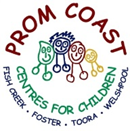 This form is to be signed every 12 months, as per Regulation 102(5). Please see the Extraordinary Excursion Permission Form for any other excursions.I (name)……………………………………………. the person named in the enrolment record as having lawful authority, authorise permission for educators of PCCC to take my child/children (name) .................................................................on regular outings throughout the township as part of the educational program.The outing information, specifically the destination, start time of the outing and the expected time of return will be displayed at the centre.I am aware that Benefit Risk Assessments have been prepared for these regular outings and are available at the service for viewing.I understand that this Regular Excursion Permission Form is valid for 12 months.This authorisation also includes the use of the centre corridor for activities and incursions involving the children.  All these excursions are walking excursions; the children will walk along footpath and pedestrian areas to required destinations. Print Name (Lawful Authority)    ………………………………………………………………………….    Signed	 (Lawful Authority)          …………………………………………………………………………….Date				      ……………………………………………………………………………Reason for Regular Outings:		For children to deepen their connection with their local community and natural environment.Proposed Destinations:  	Township localities:- Post office,  Museum,  Supermarket,  Fire Station, Scout Hall, Showgrounds,  Primary and Secondary schools, Golf course,  Community gardens, Library  and  Prom Country Aged Care. The Wildside. Method of Transport: 		WalkingProposed Activities: 	Building connections with community  members and shopping locally for goods relating to children’s interests, ideas and needs…Experiencing the natural environment in all forms, through nature walks, birdwatching, observation of different weather patterns and seasonal changes.Time: 	Educators to determine on the day.  Children will not be away from the centres for more than 3 hours.  Children will be back at the centre prior to session end time.Number of Children:  		30 (maximum)Educator/Child Ratio:		1:4   Birth – 24 Months,		1:4   25 – 35 Months 	1:11  36 months upwardsPlus additional EducatorsAdult Helpers Attending:  		2 parent helpers will be sought where possible (in addition to educators)Outing Information:  		Displayed on room notice board.Benefit Risk Assessment:  		In Benefit Risk Assessment folder in office.